4th Grade Strings! 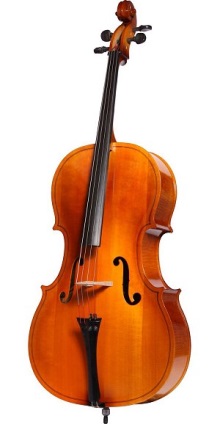 Student Name___________________________________Your School_____________________________________Classroom Teacher_______________________________Parents’ Names__________________________________Home Address___________________________________Home Phone____________________________________Parent/Guardian Phone____________________________Parent/Guardian Email_____________________________Important! Most communication is through email._______________________________________                                 			Student SignatureYes!I give my child permission to enroll in Strings. I have read through the information packet with my child. I understand that our family will need to rent an instrument and purchase basic supplies.Strings class meets throughout the entire school year, and I am ready to support my student in her/his efforts through May.                            _______________________________________                                                                       		Parent/Guardian  Signature*Please return this form to the office staff of your school by Friday August 21st. Thank you!